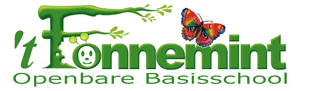 AANVRAAGFORMULIER VAKANTIE- EN EXTRA VERLOF VOOR MAX. 10 SCHOOLDAGENAan de directeur van:
OBS ’t Fonnemint
Dordtse straat 40
9076CP Sint AnnaparochieM. Leeuw-Pijnakker, directeurAanvraag verlof als bedoeld in artikel 13a en 14, lid 1 van de Leerplichtwet 1969In te vullen door de aanvrager:

Naam aanvrager			:………………………………………………………………………………….
Adres				:………………………………………………………………………………….
Postcode en Woonplaats 		:………………………………………………………………………………….
Telefoonnummer		:………………………………………………………………………………….
Naam/Namen Leerling(-en)	:………………………………………………………………………………….
Geboortedatum/ data leerlingen	:………………………………………………………………………………….
Periode verlof			:………………………………………………………………………………….
Reden voor verlof
:………………………………………………………………………………………………………………………………………………………………………………………………………………………………………………………………………………………………..……………………………..…………………………………………………………………………………………………………………..………………………………………….…………………………………………………………………………………………………................................................................

 						Handtekening	:…………………………………………….
 						Datum:		:…………………………………………….In te vullen door de directeur van de school:
Het verlof wordt wel/niet verleend.
Reden voor het wel/niet verlenen van het verlof:………………………………………………………………………………………………………………………………………………..……………..…………………………………………………………………………………………………………………………………..…………………………...…………………………………………………………………………………………………………………..............................................* doorhalen wat niet van toepassing is.

Indien u zich niet met deze beslissing kunt verenigen, kunt u hiertegen op grond van de  Algemene Wet Bestuursrecht binnen 6 weken na dagtekening van deze beschikking gemotiveerd een bezwaarschrift indienen bij de directeur van de school.

M. Leeuw-Pijnakker, directeur

Handtekening:…………………..			Datum:…………………..Uitleg regeling leerplicht en verlof - zie ommezijde! Leerplicht en verlofEen kind van 4 jaar mag naar school. Een kind van 5 jaar moet naar school. Is de schooldag in het begin nog wat te lang voor het kind, dan mag het maximaal 5 uren per week thuisblijven. Dit gebeurt uiteraard wel in overleg met de school. Een kind van 6 jaar en ouder is volledig leerplichtig en moet daarom de gehele week naar school.Extra vrij
Scholen moeten kinderen vrij geven voor de dagen die ze vanwege hun geloofs- of levensovertuiging niet op school kunnen zijn. Dat geldt ook voor dagen met dringende familieomstandigheden, zoals een begrafenis of huwelijk. Wilt u s.v.p. dit verlof, indien mogelijk, ruim van te voren bij de directeur aanvragen.Vakantie
U dient zich te houden aan de vastgestelde schoolvakanties. In heel bijzondere gevallen mag de school een leerling vrijgeven om met zijn/haar ouders op vakantie te gaan. Om extra verlof/vakantie voor uw kind(eren) aan te kunnen vragen moet er sprake zijn van één van de volgende situaties:het voldoen van een wettelijke verplichting;verhuizing;huwelijk, ernstige ziekte of overlijden van bloed- of aanverwanten t/m de 4e graad;bevalling van de moeder;12 ½, 25, 40, 50 en 60-jarige jubilea van bloed- of aanverwanten t/m de 4e graad;de werkgever verplicht de werknemer buiten de schoolvakanties vakantie te nemen, een werkgeversverklaring is dan verplicht;vakantie buiten de schoolvakanties bij kleine zelfstandigen;indien kleine zelfstandigen hun bedrijf openen, kan incidenteel een dag vrijaf worden gegeven;het bezoeken van familieleden in een ander werelddeel, tenzij dit jaarlijks gebeurt.Wilt u buitengewoon verlof voor uw kind(eren) aanvragen, zie ommezijde ‘Aanvraagformulier vakantie – en extra verlof voor maximaal 10 schooldagen.’Een verzoek om vakantieverlof moet minimaal twee maanden van te voren worden ingediend bij de directeur. Vakantieverlof mag:één keer per jaar worden verleend;niet langer dan tien schooldagen duren;niet plaatsvinden binnen de eerste twee weken van het schooljaar.Geen extra verlof mogelijk:activiteiten van verenigingen, zoals scouting- of voetbalkamp;vakantie buiten de vastgestelde schoolvakanties (bijvoorbeeld in geval van speciale aanbiedingen in het laagseizoen);eerder vertrekken of later arriveren vanwege (verkeers)drukte;het argument: ‘mijn kind is nog te jong.’;het argument: ‘vlak voor de vakantie wordt er toch (bijna) geen les meer gegeven.’Als uw kind bijvoorbeeld door ziekte niet naar school kan komen, willen wij graag dat dit voor aanvang van de lessen aan ons wordt gemeld. Dit kan telefonisch, maar u kunt ook een briefje meegeven aan een broer(tje) of zus(je). Indien een kind zonder berichtgeving afwezig is, melden de groepsleerkrachten dit bij de directeur. Deze zal de ouder(s)/verzorger(s) bellen om te vragen naar de reden van afwezigheid. Bij ongeoorloofd verzuim zijn wij verplicht de leerplichtambtenaar van de gemeente op de hoogte te brengen. Voor uitgebreide informatie zie ook:
 www.leerplicht.netOBS ’t Fonnemint.  Dordtsestraat 40,  9076 CP  Sint Annaparochie.  Telefoonnummer: 0518-401129
E-mail: fonnemint@owgfier.nl  Website: www.fonnemint.nl  Brinnummer: 18PT